Příloha č. 2 žádosti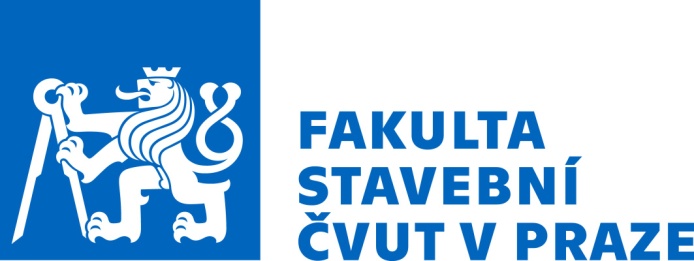 Čestné prohlášení(součást žádosti o vydání „Potvrzení o původu finančních prostředků“ve smyslu ust. § 81 odst. 4 písm. c) zákona č. 235/2004 Sb., o dani z přidané hodnoty)	Čestně prohlašuji, že platby uvedené v soupisu dokladů (příloha č. 2 žádosti) byly hrazeny z prostředků nenávratné zahraniční pomoci nebo z prostředků ze zdrojů Evropské unie poskytnutých na podporu projektů výzkumu a vývoje, a podle pravidel poskytovatele prostředků nemohly být tyto prostředky použity na úhradu daně. Na zaplacenou DPH nebyl uplatněn nárok na odpočet v rámci přijatých zdanitelných plnění a přístroje a služby pořízené z těchto prostředků nebudou sloužit ke komerčním účelům. Žadatel:Žadatel:úplný název žadateleúplný název žadateleúplný název žadateleúplný název žadateleúplný název žadateleúplný název žadatelePrávní forma:Právní forma:Právní forma:Právní forma:právní forma žadateleprávní forma žadateleprávní forma žadateleprávní forma žadateleIČ:identifikační číslo žadateleidentifikační číslo žadateleidentifikační číslo žadateleidentifikační číslo žadateleidentifikační číslo žadateleidentifikační číslo žadateleidentifikační číslo žadateleSe sídlem:Se sídlem:Se sídlem:úplná poštovní adresaúplná poštovní adresaúplná poštovní adresaúplná poštovní adresaúplná poštovní adresaIdentifikace projektu:Identifikace projektu:Identifikace projektu:Identifikace projektu:Identifikace projektu:Identifikace projektu:Identifikace projektu:úplný název projektu nebo akronym projektu + číslo smlouvy, na základě které byly finanční prostředky z EU přidělenyNázev programu:Název programu:Název programu:Název programu:Název programu:v rámci kterého je daný projekt řešenv rámci kterého je daný projekt řešenv rámci kterého je daný projekt řešenŘešitel/ka projektu:Řešitel/ka projektu:Řešitel/ka projektu:Řešitel/ka projektu:Řešitel/ka projektu:Řešitel/ka projektu:jméno, příjmení, akademické tituly a vědecké hodnostijméno, příjmení, akademické tituly a vědecké hodnostiV Praze dnedoc. RNDr. Vojtěch Petráček, CSc.rektor ČVUT v Praze